Use the column addition method to work out the number sentences. Remember to use your fingers if you need to!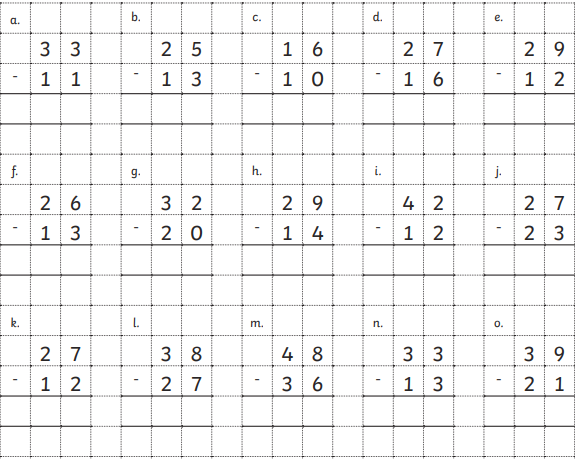 Challenge:Now try answering these number sentences using column addition:52 + 17 =                                                33 + 62 =                                       22 + 34 = 11 + 85 =                                            48 + 10 =                                          62 + 16 = 